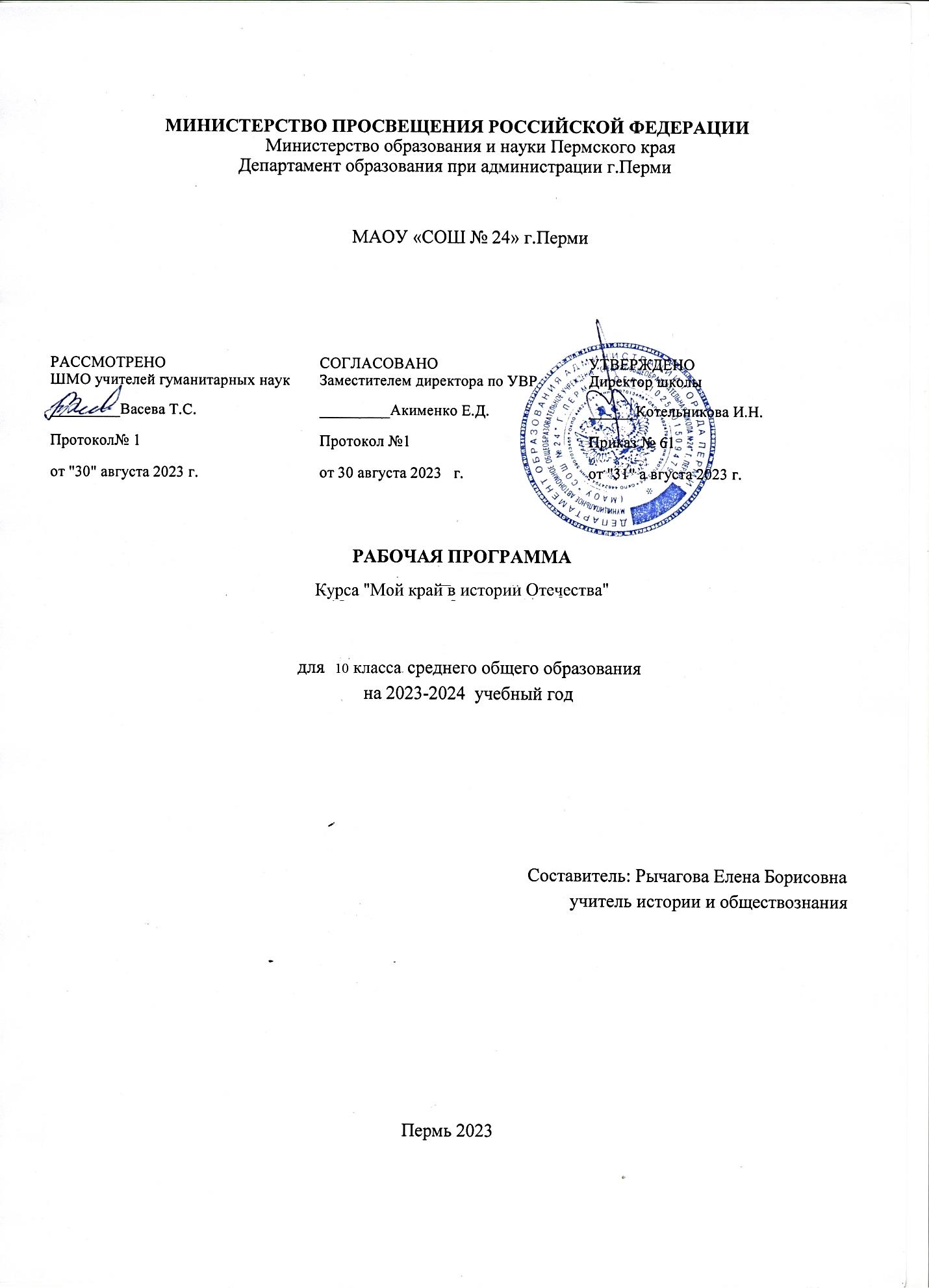 РАБОЧАЯ ПРОГРАММАКУРСА ВНЕУРОЧНОЙ ДЕЯТЕЛЬНОСТИ« МОЙ КРАЙ В ИСТОРИИ ОТЕЧЕСТВА»(СРЕДНЕЕ ОБЩЕЕ ОБРАЗОВАНИЕ)Разработана Учителем истории и ОбществознанияМАОУ «СОШ № 24» Рычаговой Е.Б.г.Пермь,  2023-2024гСОДЕРЖАНИЕПояснительная записка ........................................................................................ 2Планируемые результаты освоения курса внеурочной деятельности«Мой край в истории Отечества»...................................................................    . 8Личностные результаты: ...................................................................................... 8Метапредметные результаты ............................................................................... 9Предметные результаты ..................................................................................... 11Содержание курса внеурочной деятельности «Мой край в историиОтечества» .                   .................................................................................        12Тематическое планирование..........................................................................       20ПОЯСНИТЕЛЬНАЯ ЗАПИСКАОбщая характеристика.Программа курса внеурочной деятельности «Мой край в историиОтечества» (далее – программа) для 10класса  составлена на основеположений и требований к результатам освоения основной образовательнойпрограммы, представленных  в федеральном государственном образовательном стандарте среднего общего образования и федеральной образовательной программе (приказ Министерства образования и науки Российской Федерации от 17 мая 2012 г. № 413 «Об утверждении федерального государственного образовательного стандарта среднего общего образования» (Зарегистрирован Минюстом России 7 июня 2012 г. № 24480); приказ Министерства просвещения Российской Федерации от 12.08.2022 № 732 «О внесении изменений в федеральный государственный образовательный стандарт среднего общего образования, утвержденный приказом Министерства образования и науки Российской Федерации от 17 мая 2012 г. № 413» (Зарегистрирован Минюстом России 12.09.2022 № 70034); приказ Министерства просвещения РоссийскойФедерации от 18.05.2023 № 371 «Об утверждении федеральнойобразовательной программы среднего общего образования» (Зарегистрирован Минюстом России 12.07.2023 № 74228).При разработке программы учитывались Концепция преподаванияучебных  курсов  «История России» и  «Обществознание» в образовательных организациях, реализующих основные общеобразовательные программы (утверждена решением Коллегии Министерства просвещения Российской Федерации, протокол от 23 октября 2020 г.), письмо Министерства просвещения Российской Федерации от 15 ноября 2022 г. № 03–1853 «О согласованном подходе к преподаванию истории родного края».	Программа является содержательным и методическим ориентиромдля составления педагогами рабочих программ и их реализации во внеурочной деятельности. Предложенные в программе элементы содержанияи алгоритм деятельности обучающихся могут быть конкретизированы(наполнены содержанием, имеющим отношение к истории конкретногорегиона) с учетом существующих условий школьной информационно-образовательной среды и возможностей доступа к работе с краеведческими материалами.	При проведении занятий предусмотрены интерактивные формы работы:беседы, дискуссии, виртуальные экскурсии, проектное обучение и др.	Особенностью программы является привлечение и активноеиспользование в образовательном процессе традиционных источниковинформации (учебники и материалы по истории края, ресурсы местныхбиблиотек и краеведческих музеев) и современных цифровых информационных ресурсов (порталы и сайты историко-просветительской и историко-культурной направленности – открытые данные Минкультуры РФ, Археолог.РУ, Культура.РФ, История.РФ и др.), которые содержат текстовые, видео- и фотоматериалы о наиболее значимых событиях, личностях и историко-культурных объектах российской и региональной истории.Содержательные элементы программы предполагают организацию вокругних поисково-исследовательской деятельности обучающихся, результатыкоторой могут быть оформлены и представлены для презентации и оценкив рамках выполнения:– учебных исследований и проектов по учебному предмету «ИсторияРоссии»;– предметного или междисциплинарного «индивидуального проекта»,являющегося обязательным для обучающихся 10–11 классов.Актуальность программы «Мой край в истории Отечества».	Актуальность курса внеурочной деятельности «Мой край в историиОтечества» обусловлена необходимостью формирования российскойгражданской и культурной идентичности, патриотизма, осознанияисторической и культурной общности различных регионов и народов России.	Создание программы продиктовано необходимостью реализациисогласованного подхода к преподаванию истории субъекта РоссийскойФедерации (истории родного края, региональной истории) и выполнения задач исторического образования и просвещения, нацеливающих школу на:– включение изучения региональной истории во внеурочную деятельность и/или программы воспитания в общеобразовательных организациях;– активное привлечение материалов школьных и муниципальныхкраеведческих музеев для проведения занятий по региональной истории;– формирование многоуровневого восприятия отечественной историичерез обращение не только к истории страны в целом, но к истории своей семьи и малой родины, родного края и населяющих его народов.	Приоритетное внимание в программе уделено современным подходамк организации деятельности обучающихся, которые нацеливают ихна активную поисковую и проектно-исследовательскую деятельность,формирующую умения работать с многообразными источниками исторической и современной информации.Программа ориентирована на расширение и дополнение знаний,получаемых обучающимися в ходе изучения учебного курса «История России» и учебного предмета «Обществознание », призвана обеспечить целостное восприятие отечественной и региональной истории посредством обращения к важнейшим событиям и знаковым личностям из истории родного края.Цель курса «Мой край в истории Отечества».	Курс имеет историко-просветительскую цель и ориентированна формирование российской общегражданской идентичности, пониманиеобщности исторических судеб различных регионов и народов России,формирование у обучающихся личностной позиции по отношению к прошлому и настоящему своей страны на примерах истории родного края, развитие патриотизма.Основные задачи курса «Мой край в истории Отечества».– расширить знания обучающихся, развивать их познавательный интереск отечественной истории посредством привлечения внимания к значимымсобытиям из истории родного края, к жизнедеятельности выдающихсяземляков;– дать дополнительные, углубленные знания по отечественной историии географии, акцентируя внимание обучающихся на особенностях и общности исторических судеб различных регионов и народов России;– способствовать осознанию обучающимися своей социальнойидентичности как жителей своего края и граждан России за счет изучениярегиональной и локальной истории;– формировать у обучающихся многоуровневое восприятие и пониманиеотечественной истории через обращение не только к истории страны в целом,но к истории своей семьи и малой родины, родного края и населяющих егонародов;– формировать у обучающихся понимание «человеческого измеренияистории» посредством изучения жизнедеятельности выдающихся земляков –деятелей в сферах искусства, науки, экономики, политики и др.;– формировать у обучающихся способность определять и оцениватьисторический вклад региона и его выдающихся представителей в политическое, социально-экономическое и культурное развитие России;– развивать у обучающихся навыки научного исследования ипрогнозирования, картографической интерпретации и реконструкцииисторических событий и явлений посредством привлечения разнообразныхисточников и материалов по истории родного края;– способствовать развитию у обучающихся понимания необходимостисохранения и приумножения исторического и культурного наследия родногокрая, развития его экономического и человеческого потенциала, укрепления его экологической безопасности;– формировать у обучающихся чувство гордости историческимидостижениями и лучшими традициями (боевыми, трудовыми, семейными и др.) своего родного края и малой родины.Место курса «Мой край в истории Отечества»Программа курса рассчитана на 68  часов , которые могут быть реализованыв течение одного учебного года в составе разновозрастной группыиз обучающихся 10–11 классов.Взаимосвязь с федеральной рабочей программой воспитания	Программа курса разработана с учетом рекомендаций  федеральнойрабочей программы воспитания, предполагает объединение учебной ивоспитательной деятельности педагогов,  нацелена на достижение всехосновных групп образовательных результатов – личностных, метапредметных, предметных.	Программа носит историко-просветительскую и гражданско-патриотическую направленность, что позволяет обеспечить достижениеследующих целевых ориентиров воспитания на уровне среднего общегообразования:– осознанное принятие обучающимся своей российской гражданскойидентичности в поликультурном, многонациональном имногоконфессиональном российском обществе;– понимание обучающимися своей сопричастности к прошлому,настоящему и будущему народов России, тысячелетней истории российскойгосударственности на основе исторического просвещения, российскогонационального исторического сознания;– сознательное отношение и проявление обучающимися уваженияк духовно-нравственным ценностям российского общества, к достижениямРоссии в науке и искусстве, к боевым подвигам и трудовым достижениям,к героям и защитникам Отечества;– проявление обучающимися уважения к историческому и культурномунаследию своего и других народов России, символам, праздникам, памятникам,традициям народов, проживающих на территории родного края и малойродины.ПЛАНИРУЕМЫЕ РЕЗУЛЬТАТЫ ОСВОЕНИЯ КУРСА ВНЕУРОЧНОЙДЕЯТЕЛЬНОСТИ «МОЙ КРАЙ В ИСТОРИИ ОТЕЧЕСТВА»Содержание программы «Мой край в истории Отечества» направленона достижение обучающимися личностных, метапредметных и предметныхрезультатов обучения.ЛИЧНОСТНЫЕ РЕЗУЛЬТАТЫ:– гражданское воспитание: осмысление сложившихся  в российскойистории традиций гражданского служения Отечеству; сформированностьгражданской позиции обучающегося как активного и ответственного членароссийского общества; принятие  традиционных  национальных,общечеловеческих гуманистических и демократических ценностей; готовность противостоять идеологии экстремизма, национализма, ксенофобии, дискриминации по социальным, религиозным, расовым, национальным признакам;– патриотическое воспитание:  сформированность российскойгражданской идентичности, патриотизма, уважения к своему народу, чувстваответственности перед Родиной, гордости за свою страну, свой край, свой язык и культуру, прошлое и настоящее многонационального народа России;ценностное отношение к государственным символам, историческому иприродному наследию, памятникам, традициям народов России, достижениям России;– духовно-нравственное воспитание: личностное осмысление и принятиесущности и значения исторически сложившихся и развивавшихся духовнонравственных ценностей российского народа; понимание значения личного вклада в построение устойчивого будущего;– эстетическое воспитание: представление об историческисложившемся культурном многообразии своей страны; способностьвоспринимать различные виды искусства, традиции и творчество своего идругих народов;– физическое воспитание: осознание ценности жизни и необходимостиее сохранения (в том числе на основе примеров из истории); представлениеоб идеалах гармоничного физического и духовного развития человекав исторических обществах и в современную эпоху;– трудовое воспитание: понимание на основе знания истории значениятрудовой деятельности как источника развития человека и общества; уважение к труду и результатам трудовой деятельности человека; представление о разнообразии существовавших в прошлом и современных профессий;– экологическое воспитание: осмысление исторического опытавзаимодействия людей с природной средой, его позитивных и негативныхпроявлений; сформированность экологической культуры, понимание влияниясоциально-экономических процессов на состояние природной и социальнойсреды;– ценность научного познания: сформированность мировоззрения,соответствующего современному уровню развития исторической науки иобщественной практики, основанного на диалоге культур, способствующегоосознанию своего места в поликультурном мире; осмысление значения истории как знания о развитии человека и общества, о социальном и нравственном опыте предшествующих поколений; овладение основными навыками познания и оценки событий прошлого с позиций историзма, готовность к осуществлению учебной проектно-исследовательской деятельности в сфере истории.МЕТАПРЕДМЕТНЫЕ РЕЗУЛЬТАТЫУниверсальные учебные познавательные действия:– базовые логические действия: формулировать проблему, вопрос,требующий решения; определять цели деятельности, задавать параметры икритерии их достижения; разрабатывать план решения проблемы с учетоманализа имеющихся ресурсов; выявлять закономерные черты и противоречияв рассматриваемых явлениях; раскрывать причинно-следственные связисобытий прошлого и настоящего;– базовые исследовательские действия: владеть навыками учебноисследовательской и проектной деятельности; определять познавательную задачу, намечать путь ее решения и осуществлять подбор материала; осуществлять анализ объекта в соответствии с принципом историзма; представлять результаты своей деятельности в различных формах (сообщение, эссе, презентация, реферат, учебный проект и др.);– работа с информацией: осуществлять анализ учебной и внеучебнойисторической и географической информации; извлекать, сопоставлять,систематизировать и интерпретировать информацию; высказывать суждениео достоверности и значении информации источника; создавать текстыв различных форматах с учетом назначения информации и целевой аудитории, выбирая оптимальную форму представления и визуализации.Универсальные учебные коммуникативные действия:– общение: участвовать в обсуждении событий и личностей прошлого,раскрывать различие и сходство высказываемых оценок; выражать иаргументировать свою точку зрения в устном высказывании, письменномтексте; публично представлять результаты выполненного исследования,проекта; осваивать и применять правила межкультурного взаимодействияв школе и социальном окружении;– совместная деятельность: участвовать в групповых формах работы;принимать цель совместной деятельности, коллективно строить действия по ее достижению; планировать и осуществлять совместную работу, коллективные учебные исследования и проекты по истории на основе регионального материала; определять свое участие в общей работе, координировать свои действия с другими членами, оценивать полученные результаты и свой вклад в общую работу.Универсальные учебные регулятивные действия:– самоорганизация: ориентироваться в различных подходах принятиярешений (индивидуальное, принятие решения в группе, принятие решенийгруппой); составлять план реализации намеченного алгоритма решения,корректировать алгоритм с учетом получения новых знаний об изучаемомобъекте; делать выбор и брать ответственность за решение;– самоконтроль: владеть способами самоконтроля, самомотивации ирефлексии; объяснять причины достижения (недостижения) результатовдеятельности, давать оценку приобретенному опыту, уметь находитьпозитивное в произошедшей ситуации; вносить коррективы в деятельность;оценивать соответствие результата цели и условиям;– эмоциональный интеллект: осознавать эмоциональное состояние себяи других; ставить себя на место другого человека, понимать мотивы инамерения другого; регулировать способ выражения эмоций;– принятие себя и других: осознанно относиться к другому человеку, егомнению; принимать мотивы и аргументы других при анализе результатовдеятельности.ПРЕДМЕТНЫЕ РЕЗУЛЬТАТЫ– освоение базовых знаний об основных этапах и ключевых событияхотечественной истории;– понимание значимости своего края, малой родины в процессахроссийской истории;– освоение знаний о достижениях и вкладе своего края и населяющих егонародов в историческое развитие страны, а своей малой родины –в историческую судьбу своего края (региона) и страны в целом;– умение соотносить события истории родного края и истории России,характеризовать особенности развития культуры народов своего края;– знание имен выдающихся соотечественников, исторических личностей,прославивших свой край и малую родину ратным и трудовым героизмом,достижениями в различных областях деятельности;– умение в устной и письменной форме составлять описание(реконструкцию, интерпретацию, систематизацию) исторических и общественных  событий, явлений, процессов, хозяйственной деятельностии образа жизни людей из истории родного края и России;– умение формулировать и обосновывать собственную точку зренияс опорой на фактический материал региональной и российской истории;– владение приемами оценки значения исторических событий идеятельности исторических личностей отечественной, в том числерегиональной и локальной истории;– умение защищать историческую правду, готовность давать отпорфальсификациям российской истории.СОДЕРЖАНИЕ КУРСА ВНЕУРОЧНОЙ ДЕЯТЕЛЬНОСТИ«МОЙ КРАЙ В ИСТОРИИ ОТЕЧЕСТВА»Тема 1. Специфика изучения региональной истории (1 часа)	Связь региональной истории и краеведения. Краеведение как областьнауки представляет собой совокупность исторических, географических иестественно-научных знаний об отдельных местностях страны. Важностькомплексного изучения объектов региональной/локальной истории силамиместного населения с целью познания общества и окружающего мира,осознания общности исторической судьбы страны и составляющих ее регионов.Историческое краеведение как средство исторического просвещения,научно-популяризаторской деятельности и научного познания историческихявлений, событий, процессов, относящихся к различным этапам истории края.Историко-биографическая составляющая как важный элемент краеведения.Изучение достопримечательных (памятных) мест края, связанных со знаковыми историческими событиями и деятельностью выдающихся земляков, как важнейший и неотъемлемый элемент историко-краеведческой деятельности.Важность рассмотрения и понимания региональной истории в контекстеи непосредственной связи с административно-территориальным устройствомРуси – России – СССР (от древности до современности).Основные источники информации для изучения истории родного края.Работа с традиционными и цифровыми информационными ресурсами:специфика поиска, отбора и использования материалов из различныхисточников информации (учебные, научные, СМИ, «сетевые» и др.).Портал открытых данных Министерства культуры Российской Федерации(https://opendata.mkrf.ru/) как важный источник информациио достопримечательных местах России и края.Электронная археологическая карта России (Археолог.РУ) какважнейший информационный ресурс для изучения археологического наследия страны и региона. Специфика поиска, анализа и отбора информации на цифровых археологических картах России и регионов (Maps-RF.ru, Russia-karta.ru, Geotree.ru и др.).Важность комплексного использования потенциала региональных,муниципальных и школьных краеведческих музеев и библиотек, современных интерактивных цифровых информационных ресурсов (Археолог.РУ, Культура.РФ, История.РФ, электронные карты регионов и областей России и др.).Тема 2. Цивилизационное развитие на территории края в периодыдревней и средневековой истории (14 часов) Мой край в догосударственный период российской истории(до IХ в. н. э.) (2 ч)Цивилизационное развитие как поэтапная эволюция социокультурногоразвития человечества от присваивающего типа хозяйства к производящему,от первобытного общественного устройства к древнейшим типам цивилизации.Информация об истории края до IХ в. н. э. в древних письменныхисторических источниках.Современная научная информация об истории края до IХ в. н. э.Географическое расположение и природно-климатические особенности края.Влияние природного фактора на хозяйственную деятельность местногонаселения. Коренные жители на территории края (аборигены, старожилы)и особенности их общественной организации и культуры. Вопросо взаимодействии старожилов и переселенцев (пришлых народов)на территории края в древнейшие времена. Специфика цивилизационногоразвития на территории края: этнический состав, общественное устройство,хозяйственный и бытовой уклады, верования/обычаи, традиции. Факторы,оказавшие наибольшее влияние на развитие региона в данный историческийпериод: природно-климатические изменения; миграционные процессы;внешние завоевания и др.Объекты археологического наследия на территории  Пермского краяот первобытности до IХ н. э. (каменный, бронзовый, железный века)и связанные с ними процессы и события древнейшей истории.Пермский  край в эпоху существования Древнерусского государства(IХ – начало ХII в.) (2 ч)Основные письменные источники для изучения данного периодарегиональной истории.Современная научная информация об истории края IХ – начала ХII в.Специфика цивилизационного развития на территории моего края в периодсуществования Древнерусского государства: этнический состав, общественное устройство, хозяйственный и бытовой уклады, верования, обычаи/традиции, фольклор.Факторы, оказавшие наибольшее влияние на развитие регионаIХ – начала ХII в.: миграционные процессы; внешние завоевания; социальноэкономические изменения; культурные нововведения и др. Вопросо взаимодействии коренных народов  и переселенцев (пришлых народов)на территории Пермского  края в данный исторический период.Места ратной (воинской) славы как территории, связанные со значимымидля региональной истории и истории Руси/России военными сражениямии включающие в себя мемориальные объекты и фоновые пространства(ландшафты). Историческая реконструкция как процесс и результатвоссоздания события или объекта материальной и духовной культурыопределенной исторической эпохи, местности. Актуальность и важностьсохранения территории и ландшафтов достопримечательных мест края идостоверной исторической реконструкции знаковых событий региональнойистории.Мемориальные объекты и памятные места на территории края, связанныес историческими событиями IX – XII вв.: современное состояние и историко-культурное значение. Выдающиеся соотечественники (земляки) и их вкладв историю края и Руси IX – XII вв.Вопрос о роли личности в истории и его важность для пониманияспецифики человеческой истории, ее отличия от природной эволюции.Мой край в период политической раздробленности    (конецХV в.) (6 часов )Основные письменные источники для изучения данного периодарегиональной истории.Современная научная информация об истории края с ХII в. по конецХV в. Специфика цивилизационного развития на территории моего краяв период политической раздробленности Руси: этнический состав,общественное (политическое) устройство, хозяйственный и бытовой уклады,верования, обычаи/традиции, фольклор, образование, научные знания.Факторы, оказавшие наибольшее влияние на развитие регионав конце XV в.: природно-климатические изменения; миграционныепроцессы; внешние завоевания; внутриполитические процессы; социально- экономические изменения; культурные нововведения и др. Вопросо взаимодействии коренных жителей и переселенцев (пришлых народов)на территории края в данный исторический период. Историческое значениеданного периода для развития региона.	Объекты археологических раскопок конца XV в. на территории краяи связанные с ними процессы, события, исторические личности.Мемориальные объекты и памятные места на территории края, связанныес историческими событиями конца XV в.: современное состояние иисторико-культурное значение.Выдающиеся соотечественники (земляки), их вклад в историю края иРуси конца XV в.Вопрос об общности исторических судеб восточнославянскихнародов с коренными народами Пермского края.Роль и значение Пермского  края в цивилизационном развитии и истории Руси XV вв.Тема 3. Исторические события и процессы на территории краяв Новое время (ХVI – начало ХХ в.) (20 часов)Мой край в период создания и укрепления централизованногогосударства (ХVI – ХVII вв.) (4 ч)Основные письменные источники для изучения данного периодарегиональной истории.Современная научная информация об истории края XVI – XVII вв.Специфика цивилизационного развития на территории моего края в периодцентрализации: этнический состав, политическое и общественное устройство, хозяйственный и бытовой уклады, верования, обычаи/традиции, фольклор,образование, научные знания.Факторы, оказавшие наибольшее влияние на развитие регионав XVI – XVII вв.: миграционные процессы; внешние завоевания;внутриполитические процессы; социально-экономические изменения;культурные нововведения и др. Мой край в период Смутного времени началаXVII в.: историческое значение данного периода для развития региона.Московская Русь – Россия и Пермский край XVI – XVII вв.: регион в системе административно-территориального управления единого Российского государства, характер и механизмы взаимоотношений. Вопросо взаимодействии старожилов и переселенцев (пришлых народов)на территории края в данный исторический период.Объекты археологического наследия XVI – XVII вв. на территории края исвязанные с ними процессы, события, исторические личности.Мемориальные объекты и памятные места на территории края, связанныес историческими событиями XVI – XVII вв.: современное состояние иисторико-культурное значение.Выдающиеся соотечественники (земляки) и их вклад в историю края иРоссии XVI – XVII вв.Вопрос об общности исторических судеб народов моего края и народов,вошедших в состав единого Российского государства. Роль и значение моегокрая в цивилизационном развитии и истории единого Российского государства (XVI – XVII вв.).Пермский край в период существования Российской империи (XVIII –начало ХХ в.) Основные письменные источники для изучения данного периодарегиональной истории.Современная научная информация об истории края XVIII – начала ХХ в.Специфика цивилизационного развития на территории Пермского  края в период существования Российской империи: этнический состав, политическое и общественное устройство, хозяйственный и бытовой уклады, верования, обычаи/традиции, фольклор, образование, научные знания.Факторы, оказавшие наибольшее влияние на развитие региона в XVIII –начале ХХ в.: миграционные процессы; внешние завоевания; политические,социально-экономические, культурные процессы и реформы. Пермский  край во время Отечественной войны 1812 года и в годы Первой мировой войны:историческое значение данных событий для развития региона.Российская империя и Пермский  край XVIII – начала ХХ в.: регион в системеимперского административно-территориального управления, характер имеханизмы взаимоотношений региона и центра. Вопрос о взаимодействий коренного населения  и переселенцев (пришлых народов) на территории края в данный исторический период.Объекты археологического наследия XVIII – начала ХХ в. на территории Пермского  края и связанные с ними процессы, события, исторические личности.Мемориальные объекты и памятные места на территории края, связанныес историческими событиями XVIII – начала ХХ в.: современное состояние иисторико-культурное значение.Выдающиеся соотечественники (земляки) и их вклад в историю края иРоссии XVIII – начала ХХ в.Вопрос об общности исторических судеб народов Пермского края и народов,вошедших в состав Российской империи. Роль и значение Пермского  краяв цивилизационном развитии и истории Российской империи (XVIII – началоХХ в.).Тема 4. Реалии региональной истории в новейшую историческуюэпоху (начало ХХ – ХХI в.) (23 ч)Пермский  край в советский период отечественной истории (1917–1991 гг.)(14 ч)Современная научная информация об истории края в 1917–1991 гг.Специфика социально-экономического, политического и культурного развития на территории моего края в советский период истории: этнический состав, политическое и общественное устройство, экономический и бытовой уклады, образование, наука, художественная культура, народное творчество, верования, обычаи/традиции.Факторы, оказавшие наибольшее влияние на развитие регионав довоенный период (1917–1941 гг.): политические, социально-экономические и культурные реформы советской власти, процессы индустриализации, коллективизации, «культурной революции». Пермский  край в период Гражданской войны: историческое значение данного периода для развития региона.Великая Отечественная война 1941–1945 гг. и ее влияние на историюрегиона. Вклад региона в историческую победу СССР над фашистскойГерманией и милитаристской Японией. Выдающиеся соотечественники(земляки) – герои фронта и тыла. Мемориальные объекты и памятные местана территории края, связанные с увековечиванием боевого и трудовогогероизма советского народа в Великой Отечественной войне: современноесостояние и историко-культурное значение. Историческое значение данногопериода для развития региона.Факторы, оказавшие наибольшее влияние на развитие регионав послевоенный период (1945–1991 гг.): политическое, социально-экономическое и культурное реформаторство в СССР, процессы урбанизации и научно-технической революции. Историческое значение данного периода для развития региона.СССР и Пермский  край в 1917–1991 гг.: регион в системе административно-территориального управления союзного государства, характер и механизмывзаимоотношений региона и центра. Вопрос о взаимодействии старожилов ипереселенцев на территории края в советский период истории.Выдающиеся соотечественники (земляки) и их вклад в послевоеннуюисторию края и СССР.Вклад Пермского  края в социально-экономическое развитие СССРв 1945–1991 гг.: достижения региона в сферах социального, промышленно-индустриального, аграрного, научно-технологического, инфраструктурного развития.Вклад Пермского  края в многонациональную культуру СССР и РСФСР:достижения региона в сферах межнациональных отношений, науки,образования, литературы, театра, кинематографа, музыки, спорта и др.Вопрос об общности исторических судеб народов моего края и народов,вошедших в состав СССР: исторический феномен «советский народ».Тема 5. Современная история моего региона (1992 – начало 2020-х гг.)(8 ч)Факторы, оказавшие наибольшее влияние на развитие региона в 1990-егоды: политические, социально-экономические и культурные реформы и ихрезультаты. Пермский край 1990-х гг.: историческое значение данного периода для развития региона.Специфика социально-экономического, политического и социокультурного развития на территории моего края в 2000–2013 гг.Сравнительный анализ показателей демографического, финансового,промышленного, аграрного развития региона с 1990-ми годами. Изменения,произошедшие в структуре и занятости населения края, в уровне жизнижителей региона.Основные направления и характерные черты социально-экономического,политического и социокультурного развития на территории моего краяс 2014 года по настоящее время. Сравнительный анализ показателей развитиярегиона с 1990-ми и 2000–2013 годами. Изменения, произошедшие в уровнежизни жителей региона. Результаты участия региона в национальных проектах и федеральных программах. Факторы, оказывающие наибольшее позитивное и негативное влияние на развитие региона в настоящее время. Вопрос о социальной эффективности реализуемых в регионе проектов и программ.Пермский  край в системе административно-территориального управленияРоссийской Федерации: характер и механизмы взаимоотношений региона ицентра. Вопрос о взаимодействии старожилов и переселенцев на территориикрая с 1990-х гг. по настоящее время.  Ресурсный потенциал (природный,трудовой, материальный, финансовый и пр.) и перспективные направленияразвития региона в 2020-х – 2030-х гг.Ими гордится Пермский  край, ими гордиться Россия: выдающиесясоотечественники (земляки) и их вклад в современную историю региона истраны.  Мемориальные объекты на территории края, связанныес увековечением памяти воинов – героев и участников военных действий иосвободительных миссий России в 1992–2020-х гг. Важность проявленияуважения к героизму, мужеству и самоотверженности граждан независимоот сферы их деятельности.Вклад Пермского  края в цивилизационное развитие России в 1990-е – 2020-е гг.: достижения региона в сферах социального, промышленно-индустриального, аграрного, научно-технологического, инфраструктурного развития, в сферах межнациональных отношений, науки, образования, литературы, театра, кинематографа, музыки, спорта и др.Тема 6. «Мой край: прошлое – настоящее – будущее» (2ч)Ученическая конференцияИсторическое прошлое, современное состояние и перспективы развитияПермского края.ТЕМАТИЧЕСКОЕ ПЛАНИРОВАНИЕКалендарно- тематическое  планированиеУчебно-методические средстваУчебные пособияН.П.Горбацевич, Д.М. Софьин, О.В. Власова, Д.А. Кормилин. Мой Пермский край. Странички далеких и близких времен. – Пермь, «Книжный мир», 2015Князева Н.А.  Маленький Пермяк. Книга для чтения 1 класс-  Москва, издательство «Планета» ,2020Князева Н.А.  Маленький Пермяк. Книга для чтения 2 класс-  Москва, издательство «Планета», 2020. Князева Н,А.   Маленький Пермяк. Книга для чтения 3 класс-  Москва, издательство «Планета» ,2020Князева Н.А.  Маленький Пермяк. Книга для чтения 4 класс-  Москва, издательство «Планета» ,2020Князева Н.А.  Маленький Пермяк. Книга для учителя1-3 класс .Программа внеурочной деятельности -   Москва, издательство «Планета» 2020Телевизионные и учебные фильмы по истории Прикамья«Пермский период Родерика Мурчисона» «Изобретение на века. Н.Г. Славянов» «Пермь Великая». Учебно-методический фильм в 4 частях. Министерство образования Пермского края, 2008.«Пермь. История в лицах». Учебно-методический фильм в 4 частях, 2006Рекомендуемая литература1.	Бадер О.Н., Оборин В.А. На заре истории Прикамья. Пермь, 1958.2.	Белавин А.М., Нечаев М.Г. Губернская Пермь. Пермь, 1996.3.	Бординских Г.А. Легенды и предания земли Соликамской. Соликамск, 2006.4.	Бубнов Е. Русское народное зодчество Урала. – М., 19885.	Верхоланцев В.С. Город Пермь, его прошлое и настоящее. Пермь, 1994.6.	Весновский В.А. Исторические памятники в Пермской губернии. Пермь, 1915.7.	Вишневский Б.Н. Путешественник Кирилл Хлебников. Пермь, 1957.8.	Власова О.М. Художник П. И. Субботин-Пермяк. Пермь, 1990.9.	Воеводин Л.Е. 45 народных старинных песен в заводах Пермской губернии. Пермь, 1905.10.	Воеводин Л.Е. Царствующий Дом Романовых и Пермский край // Труды Пермской Губернской Ученой Архивной Комиссии. Вып. XI. Пермь, 1914.11.	Волконская О.А. Пермская рябинка. Пермь, 1966.12.	Головчанский Г.П., Мельничук А.Ф. Строгановские городки, острожки, села. Пермь, 2005.13.	Горовой Ф.С. О дате основания города Перми. (К вопросу о датах основания городов как исторических памятниках) // Уральский археографический ежегодник за 1970 год. Пермь, 1971.14.	Гримм Г. Архитектор Воронихин.- М.-Л., 196315.	Дмитриев А.А. Исторический очерк Пермского края. Пермь, 1896.16.	Дмитриев А.А. Очерки из истории губернского города Перми с основания поселения до 1845 года с приложением летописи города Перми с 1845 до 1890 года. Пермь, 1889.17.	Дмитриев А.А. Пермская старина. Вып. I–VIII. Пермь, 1889–1900.18.	Золотов Е.Д. Город Кунгур в 1774 г. во время Пугачевского бунта: материалы по истории города // Золотов Е.Д. Боль души: избранное. Кунгур, 2002.19.	Золотые Звезды Прикамья. Пермь, 1975.20.	История Урала: в 2 т. / под общ. ред. И. С. Капцуговича. Пермь, 1976–1977.21.	История Урала: в 2 т. / под общ. ред. Ф. С. Горового. Пермь, 1963–1965.22.	Капцугович И. Рассказы для чтения по истории Прикамья. – Пермь, 198423.	Климов В.В., Чагин Г.Н. Круглый год праздников, обрядов и обычаев коми-пермяков. Кудымкар, 2005.24.	Корчагин П.А. Губернская столица Пермь. Пермь, 2006.25.	Кривощеков И.Я. Материалы для истории села Кудымкора Соликамского уезда Пермской губернии. Пермь, 1894.26.	Кривощекова-Гантман А. Географические названия Верхнего Прикамья. – Пермь, 198327.	Купкель А. Страницы пермской архитектуры. – Пермь, 199928.	Лисовский В. Андрей Воронихин. – Л., 197129.	Лобанов Д.А., Ощепков Л.Г. История 194-го пехотного Троицко-Сергиевского полка. Пермь, 2006.30.	Лунегов И. Древняя Чердынь. – Пермь, 196931.	Мезенина Т.Г., Мосин А.Г., Мудрова Н.А., Неклюдов Е.Г. Род Строгановых. Екатеринбург, 2007.32.	Мухин В.В. Ермак Тимофеевич. Пермь, 1957.33.	Мялицын И.А. Танки вел Алексеев. Пермь, 1978.34.	Неклюдов Е.Г., Попова-Яцкевич Е.Г. Род Лазаревых. Екатеринбург, 2013.35.	Оборин В., Чагин Г. Чудские древности Рифея. – Пермь, 198936.	Перескоков Л.В.; Марченко А., протоиерей; Королева В.В. Православные монастыри и храмы Перми. Пермь, 2013.37.	Подвиг пермских танкистов. Пермь, 1971.38.	Попов Е., протоиерей. Святитель Стефан Великопермский. Пермь, 1885.39.	Савич А.А. Прошлое Урала: исторические очерки. Пермь, 1925.40.	Серебренников Н.Н. Пермская деревянная скульптура. Пермь, 1967.41.	Смышляев Д.Д. Сборник статей о Пермской губернии. Пермь, 1891.42.	Спешилова Е.А. Старая Пермь: Дома. Улицы. Люди. 1723–1917. Пермь, 1999.43.	Теплоухов Ф.А. Древности Пермской Чуди из серебра и золота и ее торговые пути. Пермь, 1895.44.	Терехин А. Архитектура Прикамья. – Пермь, 197045.	Тынянов Ю.Н. Гражданин Очер. Уральское наследие. Пермь, 1990.46.	Унгвицкий В.Н. Культура Урала в годы Великой Отечественной войны. Пермь, 1994.47.	Филатов С.В., Ардашов В.П. Геральдика Перми: серебряный медведь на красном поле. Пермь, 2008.48.	Фомичев М.Г. Путь начинался с Урала. М., 1976.49.	Чагин Г. Чердынь. – Пермь, 197250.	Чагин Г.Н. Города Перми Великой Чердынь и Соликамск. Пермь, 2003.51.	Чагин Г.Н., Шилов А.В. Уездные провинции Кунгур, Оса, Оханск. Пермь, 2007.52.	Шварц А. Академик архитектуры И.И. Свиязев. – Пермь, 195953.	Шишонко В.Н. Пермская летопись. Периоды 1–5. Пермь, 1881–1899.54.	Шустов С.Г. Пермское имение графов Строгановых в первой половине XIX в. Пермь, 2006.55.	Юзефович Л. Рудознатцы. Пермь, 1987.56.	Юзефович Л.А. Чугунный ягненок; Казароза. Пермь, 2008.57.	Якунцов И.А. Урал в годы Великой Отечественной войны 1941–1945 гг. Пермь, 1997.№ТемыКоличествочасовОсновное содержаниеОсновные виды деятельностиобучающихся1Специфика изучениярегиональной истории1Региональная история какмеждисциплинарная отрасльисторического познания.Краеведение как областьисторических, географических иестественно-научных знанийоб отдельных местностях страны.Изучение достопримечательных(памятных) мест края какнеотъемлемый элемент историкокраеведческой деятельности.Мой край в современную эпоху какодин из 89 субъектов РоссийскойФедерации.Основные источники информациидля изучения истории родного краяДавать определение понятиям/терминам: региональная история;краеведение; историческоекраеведение; регион;достопримечательное (памятное)место.Осуществлять поиск, критическийанализ, отбор и обобщениеинформации, раскрывающейзначение основных терминов по теме.Характеризовать современноесостояние региона как субъектаРоссийской Федерации(административные границы,численность и состав населения).Давать аргументированную оценкутезисам о необходимости:– комплексного изучения объектоврегиональной/локальной историисилами местного населения;– рассмотрения и пониманиярегиональной истории в связис административно-территориальнымустройством Руси – России – СССР;– целенаправленного изучениядостопримечательных (памятных)мест края, связанных со знаковымиисторическими событиями ижизнедеятельностью выдающихсяземляков;– комплексного использованияпотенциала региональных,муниципальных и школьныхкраеведческих музеев и библиотек,современных интерактивныхцифровых информационныхресурсов.Оценивать информационнуюценность традиционных и цифровыхисточников по истории родного края,приводить аргументы использованиятого или иного источникаинформации2Цивилизационноеразвитиена территории краяв периоды древнейи средневековойистории14Цивилизационное развитиеот присваивающего типа хозяйствак производящему, от первобытногообщественного устройствак древнейшим типам цивилизации.Информация об истории краядо IХ в. н. э. в древних письменныхисторических источниках.Современная научная информацияоб истории края до IХ в. н. э.Влияние природного факторана хозяйственную деятельностьместного населения. Коренныежители и особенности ихобщественной организации икультуры.__________________________________Специфика цивилизационногоразвития на территории края:этнический состав, общественноеустройство, хозяйственный ибытовой уклады, верования/обычаи,традиции.Факторы, наиболее влиявшиена развитие края: природно-климатические изменения;миграционные процессы и др.Объекты археологических раскопокна территории края от первобытностидо IХ н. э. (каменный, бронзовый,железный века) и связанные с нимипроцессы и события древней исредневековой истории_______________________________Основные письменные источникидля изучения региональной историиIХ – начала ХII в.Современная научная информацияоб истории края в IХ – начале ХII в.Специфика цивилизационногоДавать определение понятиям/терминам: Древнерусскоегосударство, мемориальный объект;историческая личность, историческаяреконструкция.Осуществлять поиск, критическийразвития края в периодДревнерусского государства:этнический состав, общественноеустройство, хозяйственный ибытовой уклады, верования,обычаи/традиции, фольклор.Факторы, наиболее влиявшиена развитие края в IХ – начале ХII в.:миграционные процессы; внешниезавоевания; социально-экономические изменения;культурные нововведения и др.____________________________Основные письменные источникидля изучения региональной историиХII – конца ХV в.Современная научная информацияоб истории края с ХII по конец ХV в.Специфика цивилизационногоразвития на территории моего краяв период политическойраздробленности Руси: этническийсостав, общественное (политическое)устройство, хозяйственный ибытовой уклады, верования,обычаи/традиции, фольклор,образование, научные знания.Факторы, наиболее влиявшиена развитие края в XII – конце XV в.:природно-климатические изменения;миграционные процессы; внешниезавоевания; внутриполитическиепроцессы; социально-экономическиеизменения; культурные нововведенияи др.________________________________Объекты археологического XII –конца XV в. на территории края исвязанные с ними процессы, события,исторические личности.Мемориальные объекты и памятныеместа на территории края, связанныес историческими событиямиXII –конца XV в.: современноесостояние и историко-культурноезначение. Выдающиесясоотечественники (земляки), их вкладв историю края и Руси XII –конца XV в._______________________________Вопрос об общности историческихсудеб восточнославянскихнародов с коренными народамимоего края.Роль и значение моего краяв цивилизационном развитиии истории Руси IX – XV вв._________________________________Давать определение понятиям/терминам: первобытность;цивилизация; цивилизационноеразвитие; объект археологическогонаследия; исторический источник.Осуществлять поиск, критическийанализ, отбор и обобщениеинформации, раскрывающейзначение основных терминов иединиц содержания по теме.Систематизировать сведенияоб особенностях и факторахцивилизационного развития краяв древнейшие времена (до IХ в. н. э.)в цифровом формате в виде тезисов,таблиц, схем, инфографики.Характеризовать особенностивзаимодействия старожилов ипереселенцев (пришлых народов)Специфика цивилизационногоразвития на территории края:этнический состав, общественноеустройство, хозяйственный ибытовой уклады, верования/обычаи,традиции.Факторы, наиболее влиявшиена развитие края: природноклиматические изменения;миграционные процессы и др.Объекты археологических раскопокна территории края от первобытностидо IХ н. э. (каменный, бронзовый,железный века) и связанные с нимипроцессы и события древней исредневековой историина территории края в древнейшиевремена (до IХ в. н. э.).Производить визуализацию(историческую реконструкцию икартографическую интерпретацию)важных процессов в истории краяс первобытности до IХ в. н. э. в видеплана-схемы, карты.Оценивать историко-культурнуюценность объектов археологическогонаследия края в древнейшие времена(до IХ в. н. э.), формулировать иобсуждать предложения/проектыпо их сохранению и развитию(реставрации, реконструкции,модернизации)
___________________________Давать определение понятиям/терминам: Древнерусскоегосударство, мемориальный объект;историческая личность, историческаяреконструкция.Осуществлять поиск, критическийанализ, отбор и обобщениеинформации, раскрывающейзначение основных терминов иединиц содержания по теме.Систематизировать сведенияоб особенностях и факторахцивилизационного развития краяв период существованияДревнерусского государства(IX – XII вв.) в цифровом форматев виде тезисов, таблиц, схем,инфографики.Производить визуализацию(историческую реконструкцию икартографическую интерпретацию)важных процессов в истории краяIX – XII вв. в виде плана-схемы,карты.Давать аргументированную оценкутезисам о необходимости:– сохранения территории иландшафтов достопримечательныхмест края и достовернойисторической реконструкциизнаковых событий региональнойистории;– целенаправленного изучениявопроса о роли личности в историиприменительно к каждому этапуцивилизационного/историческогоразвития______________________________Давать определение понятиям/терминам: политическаяраздробленность; ордынскоенашествие; ордынский периодрусской истории.Осуществлять поиск, критическийанализ, отбор и обобщениеинформации, раскрывающейзначение основных терминов иединиц содержания по теме.Систематизировать сведенияоб особенностях и факторахцивилизационного развития края_____________________________в период политическойраздробленности Руси(ХII – конец ХV в.) в цифровомформате в виде тезисов, таблиц, схем,инфографики.Производить визуализацию(историческую реконструкцию икартографическую интерпретацию)важных событий и процессовв истории края ХII – конца ХV в.в виде плана-схемы, карты.Характеризовать особенностивзаимодействия старожилов ипереселенцев (пришлых народов)на территории края в IX – ХV вв.Составлять краткое письменноеописание деятельности выдающихсяземляков края IX – ХV вв. по схеме«биография – личные качества –деятельность», сопровождая текстиллюстрациями (портреты,живописные изображенияисторических событий, фотоисторических документов и др.)Приводить примеры наиболееизвестных мест ратной славы края, раскрывать связь памятных мест и мемориальных объектов края со значимыми процессами исобытиями в российской историиIX – ХV вв.Оценивать историко-культурнуюценность мемориальных объектов и объектов археологического наследия края IX – ХV вв., формулировать и обсуждать предложения/проектыпо их сохранению и развитию(реставрации, реконструкции,модернизации).Давать аргументированную оценку тезисам:– об общности исторических судеб восточнославянских народов с коренными народами моего края в периоды древней и средневековойистории;– о важных роли и значении краяв цивилизационном развитии иистории Руси IX – XV вв.Представлять результаты поисково-исследовательской деятельностипо региональной истории с древностидо конца XV в. в виде мини исследования и мини-проектадля публичной презентации иобсуждения3Историческиесобытия и процессына территории краяв Новое время(ХVI – начало ХХ в20Основные письменные источникидля изучения региональной историиXVI – XVII вв.Современная научная информацияоб истории края XVI – XVII вв.Специфика цивилизационногоразвития края в период создания иукрепления единого Российскогогосударства.Факторы, наиболее влиявшиена развитие края в XVI – XVII вв.Мой край в период Смутноговремени начала XVII в.:историческое значение данногопериода для развития региона.Московская Русь – Россия и мой крайXVI – XVII вв.: регион в системеадминистративно-территориальногоуправления единого Российскогогосударства, характер и механизмывзаимоотношений Выдающиеся соотечественники(земляки) и их вклад в историю краяи России XVI – XVII вв._____________________________Вопрос об общности историческихсудеб народов края и народов,вошедших в состав единогоРоссийского государства.Роль и значение моего краяв цивилизационном развитиии истории единого Российскогогосударства XVI – XVII вв________________________________Основные письменные источникидля изучения региональной историиXVIII – начала ХХ вв.Современная научная информацияоб истории края XVIII – начала ХХ в.Специфика цивилизационногоразвития на территории края в периодРоссийской империи.Факторы, наиболее влиявшиена развитие края в XVIII –начале ХХ в.________________________________Мой край во время Отечественнойвойны 1812 года и в годы Первоймировой войны: историческоезначение данных событийДавать определение понятиям/терминам: централизованноегосударство; сословнопредставительная монархия; Смутноевремя; Земский собор.Осуществлять поиск, критическийанализ, отбор и обобщениеинформации, раскрывающейзначение основных терминов иединиц содержания по темеСистематизировать сведенияоб особенностях и факторахцивилизационного развития краяв период единого Российскогогосударства (XVI – XVII вв.)в цифровом формате в виде тезисов,таблиц, схем, инфографики.Производить визуализацию(историческую реконструкцию икартографическую интерпретацию)важных событий и процессовв истории края XVI – XVII вв. в видеплана-схемы, карты.Характеризовать особенностивзаимодействия старожилов ипереселенцев (пришлых народов)на территории края в XVI – XVII вв.Составлять краткое письменноеописание деятельностивыдающихся земляков краяXVI – XVII вв. по схеме«биография – личные качества –деятельность», сопровождая текстиллюстрациями (портреты,живописные изображенияисторических событий, фотоисторических документов и др.).Приводить примеры наиболееизвестных мест ратной славы края, раскрывать связь памятных мест и мемориальных объектов края со значимыми процессами исобытиями в российской историиXVI – XVII вв.Оценивать историко-культурнуюценность мемориальных объектов и объектов археологического наследия края XVI – XVII вв., формулироватьи обсуждать предложения/проектыпо их сохранению и развитию(реставрации, реконструкции,модернизации).Давать аргументированную оценку тезисам:
– об общности исторических судеб народов моего края и народов, вошедших в состав единого Российского государства;– о важных роли и значении краяв цивилизационном развитии иистории России XVI – XVII вв______________________________Давать определение понятиям/терминам: империя; самодержавие;Просвещение; Отечественная война; думская монархия; революция;Первая мировая война.Осуществлять поиск, критическийанализ, отбор и обобщениеинформации, раскрывающейзначение основных терминов иединиц содержания по теме.Систематизировать сведенияоб особенностях и факторахцивилизационного развития краяв период Российской империи(XVIII – начало ХХ в.) в цифровомформате в виде тезисов, таблиц, схем, инфографики.Производить визуализацию(историческую реконструкцию икартографическую интерпретацию)важных событий и процессовв истории края XVIII – начала ХХ в. в виде плана-схемы, карты.Характеризовать особенностивзаимодействия старожилов ипереселенцев (пришлых народов)на территории краяв XVIII – начале ХХ в.Составлять краткое письменноеописание деятельности выдающихсяземляков края XVIII – начала ХХ в. по схеме «биография – личныекачества – деятельность»,сопровождая текст иллюстрациями(портреты, живописные изображенияисторических событий, фотоисторических документов и др.).Приводить примеры наиболееизвестных мест воинской славы края,раскрывать связь памятных мест имемориальных объектов краясо значимыми процессами исобытиями в российской историиXVIII – начала ХХ в.Оценивать историко-культурнуюценность мемориальных объектов и объектов археологического наследия края XVIII – начала ХХ в., формулировать и обсуждатьпредложения/проекты по ихсохранению и развитию(реставрации, реконструкции,модернизации).Давать аргументированную оценку тезисам:– об общности исторических судебнародов моего края и народов,вошедших в состав Российскойимперии– о важных роли и значении краяв цивилизационном развитии иистории России XVIII – начала ХХ в.Представлять результаты поисковоисследовательской деятельности по региональной истории с XVI по начало ХХ в. в виде миниисследования и мини-проекта для публичной презентации иобсуждения4Реалии региональнойистории в новейшуюисторическую эпоху(начало ХХ – ХХI в.)31Современная научная информацияоб истории края 1917–1991 гг.Специфика социально- экономического, политического икультурного развития краяв советский период истории.Факторы, наиболее влиявшиена развитие края в довоенный период(1917–1941 гг.). Мой край в периодГражданской войны______________________________Великая Отечественная война1941–1945 гг. и ее влияние35на историю региона. Вклад регионав историческую победу СССРнад фашистской Германией имилитаристской Японией.Выдающиеся земляки – герои фронтаи тыла. Мемориальные объекты ипамятные места на территории края,связанные с увековечиваниембоевого и трудового героизмасоветского народа в ВеликойОтечественной войне.Давать определениепонятиям/терминам: социализм;советская власть; индустриализация;коллективизация; культурнаяреволюция; Великая Отечественная война; советский народ; научнотехническая революция.Осуществлять поиск, критическийанализ, отбор и обобщениеинформации, раскрывающейзначение основных терминов иединиц содержания по теме Систематизировать сведенияоб особенностях и факторахцивилизационного развития краяв советский период истории(1917–1991 гг.) в цифровом формате в виде тезисов, таблиц, схем, инфографики.Производить визуализацию(историческую реконструкцию икартографическую интерпретацию)важных событий и процессовв истории края 1917–1991 гг.в виде  плана-схемы, карты. виртуальнойэкскурсии.Характеризовать особенностивзаимодействия старожилов ипереселенцев на территории краяв 1917–1991 гг.Составлять краткое письменноеописание деятельности выдающихсяземляков края 1917–1991 гг. по схеме«биография – личные качества –деятельность», сопровождая текстиллюстрациями (портреты,живописные изображенияисторических событий, фотоисторических документов и др.).Приводить примеры наиболееизвестных мест воинской славы края,раскрывать связь памятных мест имемориальных объектов краясо значимыми процессами исобытиями в советской истории1917–1991 гг.Оценивать историко-культурнуюценность мемориальных объектов идостопримечательных (памятных)мест края 1917–1991 гг.,формулировать и обсуждатьпредложения/проекты по ихсохранению и развитию(реставрации, реконструкции,модернизации).Давать аргументированную оценкутезисам:– об общности исторических судебнародов моего края и народов,вошедших в состав СССР и РСФСР;– о важных роли и значении краяв цивилизационном развитии иистории СССР и РСФСРДавать определение понятиям/терминам: парламентаризм;федерализм; вертикаль власти;национальные проекты; Крымскаявесна.Осуществлять поиск, критическийанализ, отбор и обобщениеинформации, раскрывающейзначение основных терминов иединиц содержания по теме.Систематизировать сведенияоб особенностях и факторахцивилизационного развития краяв новейший период истории России(1992 – начало 2020-х гг.) в цифровоомСпецифика социальноэкономического, политического исоциокультурного развитияна территории моего краяв 2000–2013 гг.: изменения,произошедшие в структуре изанятости населения края, в уровнежизни жителей региона.__________________________Основные направления, характерныечерты и результаты социальноэкономического, политического исоциокультурного развитияна территории моего края с 2014 г.по настоящее время. Факторы,оказывающие наибольшеепозитивное и негативное влияниена развитие региона в настоящеевремя формате в виде тезисов, таблиц, схем, инфографики.Проводить сравнительный анализпоказателей демографического,финансового, промышленного,аграрного развития регионана различных этапах (1990-е годы,2000–2013 гг., 2014 –начало 2020-х гг.), фиксировать его результаты в виде таблицы,инфографики.Производить визуализацию(историческую реконструкцию икартографическую интерпретацию)важных событий и процессовв истории края 1992– начала 2020-х гг. в виде плана-схемы, карты, виртуальной экскурсии.Характеризовать особенностивзаимодействия старожилов ипереселенцев на территории краяв 1992 – начале 2020-х гг.Составлять краткое письменноеописание деятельности выдающихся земляков края1992 – начала 2020-х гг. по схеме«биография – личные качества –деятельность», сопровождая текстиллюстрациями (портреты,живописные изображенияисторических событий, фотоисторических документов и др.).Приводить примеры наиболееизвестных мест воинской славы края, раскрывать связь памятных мест и мемориальных объектов края со значимыми процессами исобытиями в истории России1992 – начала 2020-х гг.Оценивать историко-культурнуюценность мемориальных объектов и достопримечательных (памятных)мест края 1992 – начала 2020-х гг., формулировать и обсуждатьпредложения/проекты по ихразвитию (модернизации,презентации и популяризациив Интернете и СМИ и др.).Давать аргументированную оценку тезисам:– о важности проявления уважения к героизму, мужеству исамоотверженности граждан,независимо от сферы ихдеятельности;– о социальной эффективностиреализуемых в крае проектов ипрограмм  (федеральных,региональных, муниципальных);– об общности исторических судеб народов моего края и народов современной России;– о важной  роли и значении краяв цивилизационном развитии иистории современной России.Представлять результаты поисково-исследовательской деятельностипо региональной историиХХ – начала ХХI в. в виде мини исследования и мини-проектадля публичной презентации иобсуждения4Реалии региональнойистории в новейшуюисторическую эпоху(начало ХХ – ХХI в.)31Факторы, наиболее влиявшиена развитие края в послевоенныйпериод (1945–1991 гг.).Историческое значение данногопериода для развития региона.Мой край в системеадминистративно-территориальногоуправления СССР и РСФСРв 1917–1991 ггВыдающиеся соотечественники(земляки) и их вкладв послевоенную историю края иСССРВклад моего края в социально-экономическое развитие СССРв 1945–1991 гг.: достижения регионав сферах социального, промышленно-индустриального, аграрного, научно-технологического,инфраструктурного развитияВклад моего краяв многонациональную культуруСССР и РСФСР: достижения регионав сферах межнациональныхотношений, науки, образования,литературы, театра, кинематографа,музыки, спорта и др.Вопрос об общности историческихсудеб народов моего края и народов,вошедших в состав СССР:исторический феномен «советскийнарод»______________________________Факторы, оказавшие наибольшеевлияние на развитие регионав 1990-е годы: политические,социально-экономические икультурные реформы и ихрезультаты.Мой край в период 1990-х гг._______________________________Специфика социально-экономического, политического исоциокультурного развитияна территории моего краяв 2000–2013 гг.: изменения,произошедшие в структуре изанятости населения края, в уровнежизни жителей региона.________________________________Основные направления, характерныечерты и результаты социально-экономического, политического исоциокультурного развитияна территории моего края с 2014 г.по настоящее время. Факторы,оказывающие наибольшеепозитивное и негативное влияниена развитие региона в настоящеевремя.________________________________Мой край в системеадминистративно-территориальногоуправления Российской Федерации:характер и механизмывзаимоотношений региона и центра,взаимодействие старожилов ипереселенцев.Ресурсный потенциал (природный,трудовой, материальный,финансовый и пр.) и перспективныенаправления развития регионав 2020-х – 2030-х гг.__________________________________Ими годиться край, ими гордитьсяРоссия: выдающиесясоотечественники (земляки) и ихвклад в современную историюрегиона и страны. Мемориальныеобъекты на территории края,связанные с увековечением памятигероев и участников военныхдействий и освободительных миссийРоссии 1992–2020-х гг.__________________________________Вклад края в цивилизационноеразвитие России в 1990-е – 2020-е гг.:достижения региона в сферахсоциального, промышленно-индустриального, аграрного, научно-технологического,инфраструктурного развития,в сферах межнациональныхотношений, науки, образования,литературы, театра, кинематографа,музыки, спорта и др.Давать определениепонятиям/терминам: социализм;советская власть; индустриализация;коллективизация; культурнаяреволюция; Великая Отечественная война; советский народ; научнотехническая революция.Осуществлять поиск, критическийанализ, отбор и обобщениеинформации, раскрывающейзначение основных терминов иединиц содержания по теме Систематизировать сведенияоб особенностях и факторахцивилизационного развития краяв советский период истории(1917–1991 гг.) в цифровом формате в виде тезисов, таблиц, схем, инфографики.Производить визуализацию(историческую реконструкцию икартографическую интерпретацию)важных событий и процессовв истории края 1917–1991 гг.в виде  плана-схемы, карты. виртуальнойэкскурсии.Характеризовать особенностивзаимодействия старожилов ипереселенцев на территории краяв 1917–1991 гг.Составлять краткое письменноеописание деятельности выдающихсяземляков края 1917–1991 гг. по схеме«биография – личные качества –деятельность», сопровождая текстиллюстрациями (портреты,живописные изображенияисторических событий, фотоисторических документов и др.).Приводить примеры наиболееизвестных мест воинской славы края,раскрывать связь памятных мест имемориальных объектов краясо значимыми процессами исобытиями в советской истории1917–1991 гг.Оценивать историко-культурнуюценность мемориальных объектов идостопримечательных (памятных)мест края 1917–1991 гг.,формулировать и обсуждатьпредложения/проекты по ихсохранению и развитию(реставрации, реконструкции,модернизации).Давать аргументированную оценкутезисам:– об общности исторических судебнародов моего края и народов,вошедших в состав СССР и РСФСР;– о важных роли и значении краяв цивилизационном развитии иистории СССР и РСФСРДавать определение понятиям/терминам: парламентаризм;федерализм; вертикаль власти;национальные проекты; Крымскаявесна.Осуществлять поиск, критическийанализ, отбор и обобщениеинформации, раскрывающейзначение основных терминов иединиц содержания по теме.Систематизировать сведенияоб особенностях и факторахцивилизационного развития краяв новейший период истории России(1992 – начало 2020-х гг.) в цифровоомСпецифика социальноэкономического, политического исоциокультурного развитияна территории моего краяв 2000–2013 гг.: изменения,произошедшие в структуре изанятости населения края, в уровнежизни жителей региона.__________________________Основные направления, характерныечерты и результаты социальноэкономического, политического исоциокультурного развитияна территории моего края с 2014 г.по настоящее время. Факторы,оказывающие наибольшеепозитивное и негативное влияниена развитие региона в настоящеевремя формате в виде тезисов, таблиц, схем, инфографики.Проводить сравнительный анализпоказателей демографического,финансового, промышленного,аграрного развития регионана различных этапах (1990-е годы,2000–2013 гг., 2014 –начало 2020-х гг.), фиксировать его результаты в виде таблицы,инфографики.Производить визуализацию(историческую реконструкцию икартографическую интерпретацию)важных событий и процессовв истории края 1992– начала 2020-х гг. в виде плана-схемы, карты, виртуальной экскурсии.Характеризовать особенностивзаимодействия старожилов ипереселенцев на территории краяв 1992 – начале 2020-х гг.Составлять краткое письменноеописание деятельности выдающихся земляков края1992 – начала 2020-х гг. по схеме«биография – личные качества –деятельность», сопровождая текстиллюстрациями (портреты,живописные изображенияисторических событий, фотоисторических документов и др.).Приводить примеры наиболееизвестных мест воинской славы края, раскрывать связь памятных мест и мемориальных объектов края со значимыми процессами исобытиями в истории России1992 – начала 2020-х гг.Оценивать историко-культурнуюценность мемориальных объектов и достопримечательных (памятных)мест края 1992 – начала 2020-х гг., формулировать и обсуждатьпредложения/проекты по ихразвитию (модернизации,презентации и популяризациив Интернете и СМИ и др.).Давать аргументированную оценку тезисам:– о важности проявления уважения к героизму, мужеству исамоотверженности граждан,независимо от сферы ихдеятельности;– о социальной эффективностиреализуемых в крае проектов ипрограмм  (федеральных,региональных, муниципальных);– об общности исторических судеб народов моего края и народов современной России;– о важной  роли и значении краяв цивилизационном развитии иистории современной России.Представлять результаты поисково-исследовательской деятельностипо региональной историиХХ – начала ХХI в. в виде мини исследования и мини-проектадля публичной презентации иобсуждения4Реалии региональнойистории в новейшуюисторическую эпоху(начало ХХ – ХХI в.)31Давать определениепонятиям/терминам: социализм;советская власть; индустриализация;коллективизация; культурнаяреволюция; Великая Отечественная война; советский народ; научнотехническая революция.Осуществлять поиск, критическийанализ, отбор и обобщениеинформации, раскрывающейзначение основных терминов иединиц содержания по теме Систематизировать сведенияоб особенностях и факторахцивилизационного развития краяв советский период истории(1917–1991 гг.) в цифровом формате в виде тезисов, таблиц, схем, инфографики.Производить визуализацию(историческую реконструкцию икартографическую интерпретацию)важных событий и процессовв истории края 1917–1991 гг.в виде  плана-схемы, карты. виртуальнойэкскурсии.Характеризовать особенностивзаимодействия старожилов ипереселенцев на территории краяв 1917–1991 гг.Составлять краткое письменноеописание деятельности выдающихсяземляков края 1917–1991 гг. по схеме«биография – личные качества –деятельность», сопровождая текстиллюстрациями (портреты,живописные изображенияисторических событий, фотоисторических документов и др.).Приводить примеры наиболееизвестных мест воинской славы края,раскрывать связь памятных мест имемориальных объектов краясо значимыми процессами исобытиями в советской истории1917–1991 гг.Оценивать историко-культурнуюценность мемориальных объектов идостопримечательных (памятных)мест края 1917–1991 гг.,формулировать и обсуждатьпредложения/проекты по ихсохранению и развитию(реставрации, реконструкции,модернизации).Давать аргументированную оценкутезисам:– об общности исторических судебнародов моего края и народов,вошедших в состав СССР и РСФСР;– о важных роли и значении краяв цивилизационном развитии иистории СССР и РСФСРДавать определение понятиям/терминам: парламентаризм;федерализм; вертикаль власти;национальные проекты; Крымскаявесна.Осуществлять поиск, критическийанализ, отбор и обобщениеинформации, раскрывающейзначение основных терминов иединиц содержания по теме.Систематизировать сведенияоб особенностях и факторахцивилизационного развития краяв новейший период истории России(1992 – начало 2020-х гг.) в цифровоомСпецифика социальноэкономического, политического исоциокультурного развитияна территории моего краяв 2000–2013 гг.: изменения,произошедшие в структуре изанятости населения края, в уровнежизни жителей региона.__________________________Основные направления, характерныечерты и результаты социальноэкономического, политического исоциокультурного развитияна территории моего края с 2014 г.по настоящее время. Факторы,оказывающие наибольшеепозитивное и негативное влияниена развитие региона в настоящеевремя формате в виде тезисов, таблиц, схем, инфографики.Проводить сравнительный анализпоказателей демографического,финансового, промышленного,аграрного развития регионана различных этапах (1990-е годы,2000–2013 гг., 2014 –начало 2020-х гг.), фиксировать его результаты в виде таблицы,инфографики.Производить визуализацию(историческую реконструкцию икартографическую интерпретацию)важных событий и процессовв истории края 1992– начала 2020-х гг. в виде плана-схемы, карты, виртуальной экскурсии.Характеризовать особенностивзаимодействия старожилов ипереселенцев на территории краяв 1992 – начале 2020-х гг.Составлять краткое письменноеописание деятельности выдающихся земляков края1992 – начала 2020-х гг. по схеме«биография – личные качества –деятельность», сопровождая текстиллюстрациями (портреты,живописные изображенияисторических событий, фотоисторических документов и др.).Приводить примеры наиболееизвестных мест воинской славы края, раскрывать связь памятных мест и мемориальных объектов края со значимыми процессами исобытиями в истории России1992 – начала 2020-х гг.Оценивать историко-культурнуюценность мемориальных объектов и достопримечательных (памятных)мест края 1992 – начала 2020-х гг., формулировать и обсуждатьпредложения/проекты по ихразвитию (модернизации,презентации и популяризациив Интернете и СМИ и др.).Давать аргументированную оценку тезисам:– о важности проявления уважения к героизму, мужеству исамоотверженности граждан,независимо от сферы ихдеятельности;– о социальной эффективностиреализуемых в крае проектов ипрограмм  (федеральных,региональных, муниципальных);– об общности исторических судеб народов моего края и народов современной России;– о важной  роли и значении краяв цивилизационном развитии иистории современной России.Представлять результаты поисково-исследовательской деятельностипо региональной историиХХ – начала ХХI в. в виде мини исследования и мини-проектадля публичной презентации иобсуждения4Реалии региональнойистории в новейшуюисторическую эпоху(начало ХХ – ХХI в.)31Давать определениепонятиям/терминам: социализм;советская власть; индустриализация;коллективизация; культурнаяреволюция; Великая Отечественная война; советский народ; научнотехническая революция.Осуществлять поиск, критическийанализ, отбор и обобщениеинформации, раскрывающейзначение основных терминов иединиц содержания по теме Систематизировать сведенияоб особенностях и факторахцивилизационного развития краяв советский период истории(1917–1991 гг.) в цифровом формате в виде тезисов, таблиц, схем, инфографики.Производить визуализацию(историческую реконструкцию икартографическую интерпретацию)важных событий и процессовв истории края 1917–1991 гг.в виде  плана-схемы, карты. виртуальнойэкскурсии.Характеризовать особенностивзаимодействия старожилов ипереселенцев на территории краяв 1917–1991 гг.Составлять краткое письменноеописание деятельности выдающихсяземляков края 1917–1991 гг. по схеме«биография – личные качества –деятельность», сопровождая текстиллюстрациями (портреты,живописные изображенияисторических событий, фотоисторических документов и др.).Приводить примеры наиболееизвестных мест воинской славы края,раскрывать связь памятных мест имемориальных объектов краясо значимыми процессами исобытиями в советской истории1917–1991 гг.Оценивать историко-культурнуюценность мемориальных объектов идостопримечательных (памятных)мест края 1917–1991 гг.,формулировать и обсуждатьпредложения/проекты по ихсохранению и развитию(реставрации, реконструкции,модернизации).Давать аргументированную оценкутезисам:– об общности исторических судебнародов моего края и народов,вошедших в состав СССР и РСФСР;– о важных роли и значении краяв цивилизационном развитии иистории СССР и РСФСРДавать определение понятиям/терминам: парламентаризм;федерализм; вертикаль власти;национальные проекты; Крымскаявесна.Осуществлять поиск, критическийанализ, отбор и обобщениеинформации, раскрывающейзначение основных терминов иединиц содержания по теме.Систематизировать сведенияоб особенностях и факторахцивилизационного развития краяв новейший период истории России(1992 – начало 2020-х гг.) в цифровоомСпецифика социальноэкономического, политического исоциокультурного развитияна территории моего краяв 2000–2013 гг.: изменения,произошедшие в структуре изанятости населения края, в уровнежизни жителей региона.__________________________Основные направления, характерныечерты и результаты социальноэкономического, политического исоциокультурного развитияна территории моего края с 2014 г.по настоящее время. Факторы,оказывающие наибольшеепозитивное и негативное влияниена развитие региона в настоящеевремя формате в виде тезисов, таблиц, схем, инфографики.Проводить сравнительный анализпоказателей демографического,финансового, промышленного,аграрного развития регионана различных этапах (1990-е годы,2000–2013 гг., 2014 –начало 2020-х гг.), фиксировать его результаты в виде таблицы,инфографики.Производить визуализацию(историческую реконструкцию икартографическую интерпретацию)важных событий и процессовв истории края 1992– начала 2020-х гг. в виде плана-схемы, карты, виртуальной экскурсии.Характеризовать особенностивзаимодействия старожилов ипереселенцев на территории краяв 1992 – начале 2020-х гг.Составлять краткое письменноеописание деятельности выдающихся земляков края1992 – начала 2020-х гг. по схеме«биография – личные качества –деятельность», сопровождая текстиллюстрациями (портреты,живописные изображенияисторических событий, фотоисторических документов и др.).Приводить примеры наиболееизвестных мест воинской славы края, раскрывать связь памятных мест и мемориальных объектов края со значимыми процессами исобытиями в истории России1992 – начала 2020-х гг.Оценивать историко-культурнуюценность мемориальных объектов и достопримечательных (памятных)мест края 1992 – начала 2020-х гг., формулировать и обсуждатьпредложения/проекты по ихразвитию (модернизации,презентации и популяризациив Интернете и СМИ и др.).Давать аргументированную оценку тезисам:– о важности проявления уважения к героизму, мужеству исамоотверженности граждан,независимо от сферы ихдеятельности;– о социальной эффективностиреализуемых в крае проектов ипрограмм  (федеральных,региональных, муниципальных);– об общности исторических судеб народов моего края и народов современной России;– о важной  роли и значении краяв цивилизационном развитии иистории современной России.Представлять результаты поисково-исследовательской деятельностипо региональной историиХХ – начала ХХI в. в виде мини исследования и мини-проектадля публичной презентации иобсуждения4Реалии региональнойистории в новейшуюисторическую эпоху(начало ХХ – ХХI в.)31Давать определениепонятиям/терминам: социализм;советская власть; индустриализация;коллективизация; культурнаяреволюция; Великая Отечественная война; советский народ; научнотехническая революция.Осуществлять поиск, критическийанализ, отбор и обобщениеинформации, раскрывающейзначение основных терминов иединиц содержания по теме Систематизировать сведенияоб особенностях и факторахцивилизационного развития краяв советский период истории(1917–1991 гг.) в цифровом формате в виде тезисов, таблиц, схем, инфографики.Производить визуализацию(историческую реконструкцию икартографическую интерпретацию)важных событий и процессовв истории края 1917–1991 гг.в виде  плана-схемы, карты. виртуальнойэкскурсии.Характеризовать особенностивзаимодействия старожилов ипереселенцев на территории краяв 1917–1991 гг.Составлять краткое письменноеописание деятельности выдающихсяземляков края 1917–1991 гг. по схеме«биография – личные качества –деятельность», сопровождая текстиллюстрациями (портреты,живописные изображенияисторических событий, фотоисторических документов и др.).Приводить примеры наиболееизвестных мест воинской славы края,раскрывать связь памятных мест имемориальных объектов краясо значимыми процессами исобытиями в советской истории1917–1991 гг.Оценивать историко-культурнуюценность мемориальных объектов идостопримечательных (памятных)мест края 1917–1991 гг.,формулировать и обсуждатьпредложения/проекты по ихсохранению и развитию(реставрации, реконструкции,модернизации).Давать аргументированную оценкутезисам:– об общности исторических судебнародов моего края и народов,вошедших в состав СССР и РСФСР;– о важных роли и значении краяв цивилизационном развитии иистории СССР и РСФСРДавать определение понятиям/терминам: парламентаризм;федерализм; вертикаль власти;национальные проекты; Крымскаявесна.Осуществлять поиск, критическийанализ, отбор и обобщениеинформации, раскрывающейзначение основных терминов иединиц содержания по теме.Систематизировать сведенияоб особенностях и факторахцивилизационного развития краяв новейший период истории России(1992 – начало 2020-х гг.) в цифровоомСпецифика социальноэкономического, политического исоциокультурного развитияна территории моего краяв 2000–2013 гг.: изменения,произошедшие в структуре изанятости населения края, в уровнежизни жителей региона.__________________________Основные направления, характерныечерты и результаты социальноэкономического, политического исоциокультурного развитияна территории моего края с 2014 г.по настоящее время. Факторы,оказывающие наибольшеепозитивное и негативное влияниена развитие региона в настоящеевремя формате в виде тезисов, таблиц, схем, инфографики.Проводить сравнительный анализпоказателей демографического,финансового, промышленного,аграрного развития регионана различных этапах (1990-е годы,2000–2013 гг., 2014 –начало 2020-х гг.), фиксировать его результаты в виде таблицы,инфографики.Производить визуализацию(историческую реконструкцию икартографическую интерпретацию)важных событий и процессовв истории края 1992– начала 2020-х гг. в виде плана-схемы, карты, виртуальной экскурсии.Характеризовать особенностивзаимодействия старожилов ипереселенцев на территории краяв 1992 – начале 2020-х гг.Составлять краткое письменноеописание деятельности выдающихся земляков края1992 – начала 2020-х гг. по схеме«биография – личные качества –деятельность», сопровождая текстиллюстрациями (портреты,живописные изображенияисторических событий, фотоисторических документов и др.).Приводить примеры наиболееизвестных мест воинской славы края, раскрывать связь памятных мест и мемориальных объектов края со значимыми процессами исобытиями в истории России1992 – начала 2020-х гг.Оценивать историко-культурнуюценность мемориальных объектов и достопримечательных (памятных)мест края 1992 – начала 2020-х гг., формулировать и обсуждатьпредложения/проекты по ихразвитию (модернизации,презентации и популяризациив Интернете и СМИ и др.).Давать аргументированную оценку тезисам:– о важности проявления уважения к героизму, мужеству исамоотверженности граждан,независимо от сферы ихдеятельности;– о социальной эффективностиреализуемых в крае проектов ипрограмм  (федеральных,региональных, муниципальных);– об общности исторических судеб народов моего края и народов современной России;– о важной  роли и значении краяв цивилизационном развитии иистории современной России.Представлять результаты поисково-исследовательской деятельностипо региональной историиХХ – начала ХХI в. в виде мини исследования и мини-проектадля публичной презентации иобсуждения5Ученическаяконференция«Мой край: прошлое –настоящее-   будущее»2Проблематика  ученическойконференции «Мой край: прошлое –настоящее – будущее»:  яркиеисторические страницы,  современноесостояние и перспективы развитиямоего регионаПрезентация и обсуждениеиндивидуальных учебныхисследований и проектов,подготовленных  в рамках тематики программы курса внеурочной деятельности «Мой край в истории Отечества»ОБЩЕЕ КОЛИЧЕСТВОЧАСОВ ПО ПРОГРАММЕОБЩЕЕ КОЛИЧЕСТВОЧАСОВ ПО ПРОГРАММЕ68№ п/пТема разделаКоличество часов10 класс1Введение.12Наш край в древности33Пермский край в период средневековья54Наш край в ХVIII веке55Наш край в ХIХ веке76Наш край в 1900-1940 годах87Пермская область в годы Великой Отечественной войны и послевоенное строительство8Пермский край 1961-1985 годы8Пермский  край в 1986-2000 годах8Особенности природы Пермского края  2Природно - заповедные территории края2Население Пермского края2Ландшафтные комплексы края1Экономика Пермского края2Современные экологические проблемы Пермского  края2Современная история нашего края2Заключение2ИТОГО 68